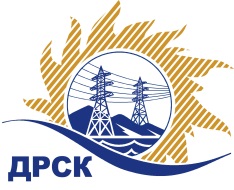 Акционерное Общество«Дальневосточная распределительная сетевая  компания»ПРОТОКОЛ № 265/УИТ-ВП по выбору победителя открытого запроса предложений на право заключения договора оказания услуг «Обслуживание вычислительной техники для управления, СП ВЭС, СП ЗЭС филиала АЭС»,  закупка 308 раздел 3.1  ГКПЗ 2017
Плановая стоимость: 915 254,24 руб. без учета НДС   ЕИС № 31604571046(закупка среди МСП)Форма голосования членов Закупочной комиссии: очно-заочная.ПРИСУТСТВОВАЛИ: постоянно действующая Закупочная комиссия ОАО «ДРСК»  2-го уровня.ВОПРОСЫ, ВЫНОСИМЫЕ НА РАССМОТРЕНИЕ ЗАКУПОЧНОЙ КОМИССИИ: Об утверждении результатов процедуры переторжки.Об итоговой ранжировке заявок.О выборе победителя запроса предложений.РЕШИЛИ:По вопросу № 1Признать процедуру переторжки состоявшейсяУтвердить окончательные цены заявок участниковПо вопросу № 2Утвердить итоговую ранжировку заявокПо вопросу № 31. Планируемая стоимость закупки в соответствии с ГКПЗ: 915 254,24 руб. без учета НДС.         2. Признать победителем запроса предложений на право заключения  договора оказания услуг «Обслуживание вычислительной техники для управления Филиала, СП ВЭС, СП ЗЭС АЭС» участника, занявшего первое место в итоговой ранжировке по степени предпочтительности для заказчика: ООО «Бизнес Печать» (675000, Россия, Амурская обл., г. Благовещенск, ул. Красноармейская, д. 125) на условиях: стоимость предложения 915 254,24 руб. без учета НДС (1 080 000,00 руб. с учетом НДС). Суммарная стоимость единичных расценок 90 740,00 руб. (цена без НДС: 76 898,31 руб.). Срок оказания услуг: с даты заключения договора до 31.12.2017 г.Условия оплаты: в течение 30 (тридцати) календарных дней с момента подписания акта выполненных работ и предоставления счет-фактуры. Гарантийные обязательства: 6 месяцев. Ответственный секретарь Закупочной комиссии 2 уровня  		                                               М.Г. ЕлисееваИсп. Терёшкина Г.М.(416-2) 397-260г.  Благовещенск« 01» февраля 2017№п/пНаименование Участника закупки и его адресСуммарная стоимость единичных расценок до переторжке, руб. без НДС	Суммарная стоимость единичных расценок до переторжке, руб. без НДССуммарная стоимость единичных расценок после переторжке, руб. без НДС1.ООО «Бизнес Печать» (675000, Россия, Амурская обл., г. Благовещенск, ул. Красноармейская, д. 125)76 898,3176 898,312.ООО «Позитроника-Амур» (675000, Амурская обл., г. Благовещенск, ул. 50 лет Октября, 65 А)86 923,7386 923,73Место в итоговой ранжировкеНаименование и адрес участникаЦена заявки до переторжки, руб. Окончательная цена заявки, руб. 1 местоООО «Бизнес Печать» (675000, Россия, Амурская обл., г. Благовещенск, ул. Красноармейская, д. 125)76 898,3176 898,312 местоООО «Позитроника-Амур» (675000, Амурская обл., г. Благовещенск, ул. 50 лет Октября, 65 А)86 923,7386 923,73